WRZESIEŃ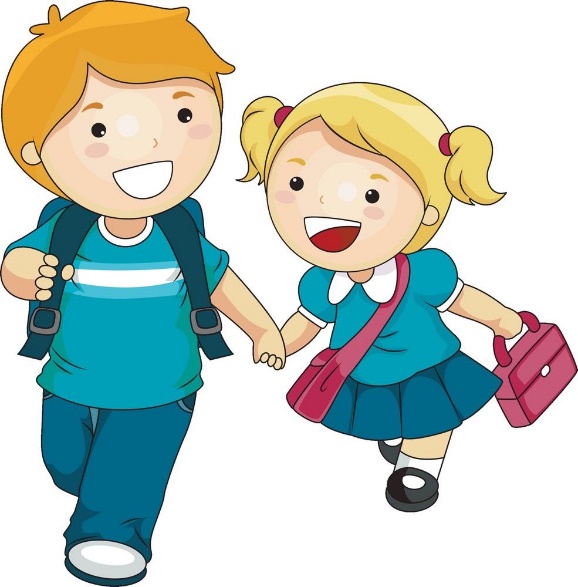 Wiersz „ Światełko”Przez ulicę idą dzieci,
Gdy zielone światło świeci.
Kiedy żółte się zapali
Uważają nawet mali.
Gdy zobaczysz zaś czerwone
Czekaj grzecznie na zielone.                                                          Piosenka „Nasze przedszkole”Co dzień rano z moją mamąidę do przedszkola,a tam na mnie już czekająAntek, Staś i Pola.Ref.: Nasze przedszkole,wesołe przedszkole, jest dla mnie drugim domem.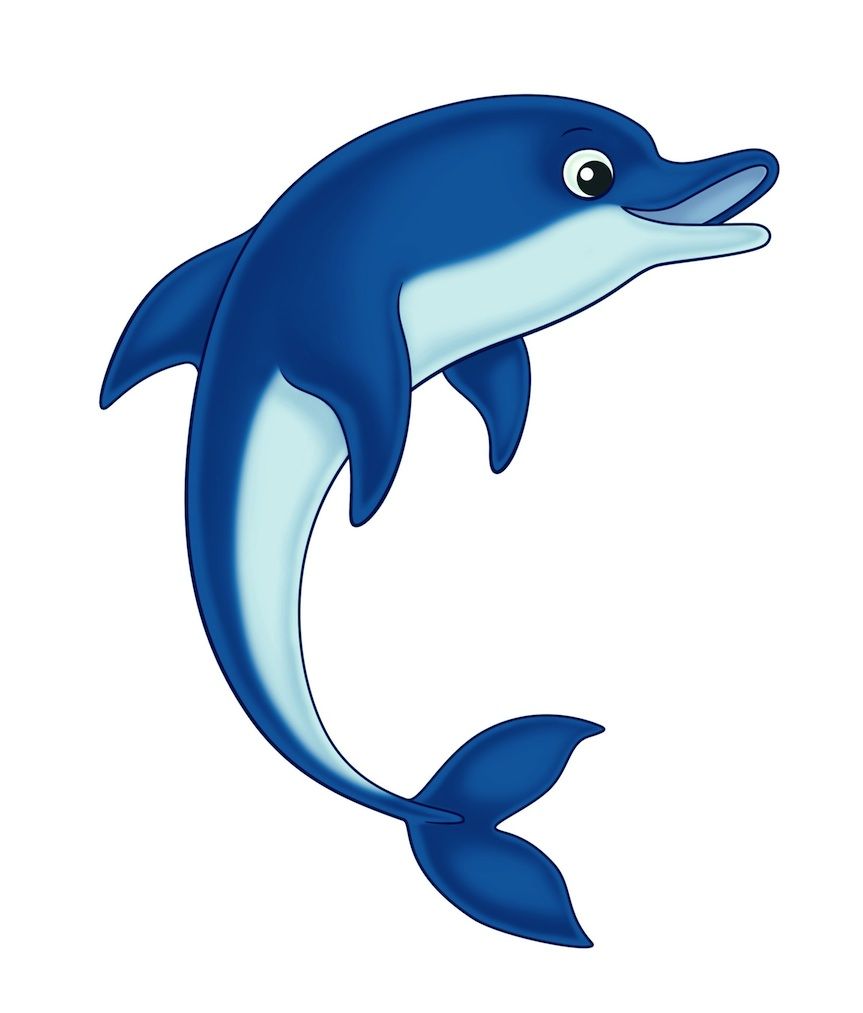 Tu się świetnie czuję, tu świetnie bawię się. To przedszkole jest wyjątkowe.A w przedszkolu moja pani                                                    zawsze uśmiechnięta.I koledzy, koleżanki, zabawki, zajęcia. Ref.: Nasze przedszkole, wesołe przedszkole…